Коммерческое предложениепо направлению «Землеустройство и кадастр»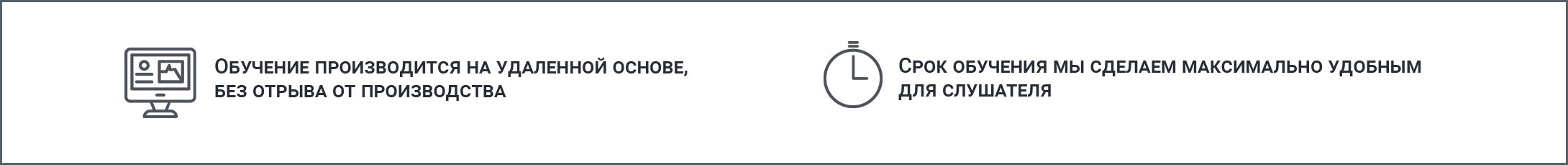 По итогам успешного прохождения обучения слушатель получит диплом установленного образца,
отвечающий всем нормам законодательстваНОМНАЯ НЕКОММЕРЧЕСКАЯ ОРГАНИЗАЦИЯ
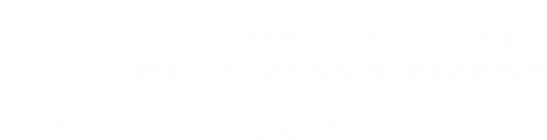 По итогам успешного прохождения обучения слушатель получит удостоверение о повышении квалификации, отвечающее всем нормам законодательстваПрофессиональная переподготовка(от 500 часов)Профессиональная переподготовка(от 500 часов)НаименованиеСтоимость (руб.)Кадастровая деятельность45 000Городской кадастр45 000Землеустройство и кадастровая деятельность45 000Земельно-имущественные отношения45 000Аэрофотогеодезия45 000Топографические съемки и геоинформационные технологии45 000Городской кадастр с присвоением квалификации "Кадастровый инженер"69 000Земельный кадастр с присвоением квалификации "Кадастровый инженер"69 000Землеустройство с присвоением квалификации "Кадастровый инженер"69 000Повышение квалификации(от 40  часов)Повышение квалификации(от 40  часов)НаименованиеСтоимость (руб.)Актуальные вопросы законодательства в области кадастровой деятельности5 500Современные технологии в области кадастровой деятельности5 500Актуальные проблемы взаимодействия субъектов кадастровых отношений5 500Кадастровая деятельность5 500Земельно-имущественные отношения. Практика применения земельного законодательства5 500Землеустройство и кадастр5 500Подготовка к квалификационному экзамену на соответствие требованиям, предъявляемым к кадастровым инженерам5 500Геодезическое обеспечение кадастра недвижимости5 500Порядок выделения земель под строительство5 500